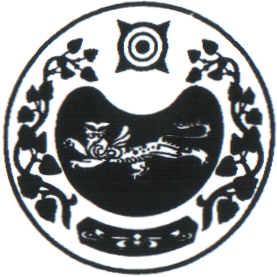                                                            ПОСТАНОВЛЕНИЕ                                                             от 11.03. 2022г.    № 22-п       аал ЧарковО социальном и экономическом стимулированииучастия граждан и организаций в добровольной пожарной охране, в том числе участия в борьбе с пожарамиВ соответствии с Федеральным законом от 06.10.2003г. № 131-ФЗ «Об общих принципах организации местного самоуправления в Российской Федерации» (с последующими изменениями), Федеральным законом от 22.07.2008г. № 123-ФЗ «Технический регламент о требованиях пожарной безопасности» (с последующими изменениями), руководствуясь Уставом муниципального образования Чарковский сельсовет:ПОСТАНОВЛЯЮ:	1. Граждане и организации, наиболее активно участвующие в добровольной пожарной охране, в том числе участвующие в борьбе с пожарами на территории Чарковского сельсовета, подлежат представлению к награждению и вручению благодарственных писем и почетных грамот Главы Чарковского сельсовет.	2. Гражданам, состоящим в добровольной пожарной дружине, а также гражданам, участвующим в борьбе с пожарами на территории Чарковского сельсовета, могут предоставляться льготы в соответствии с действующим законодательством.	3. Настоящее постановление обнародовать на информационных стендах и на официальном сайте администрации Чарковского сельсовета в сети «Интернет».	4. Настоящее постановление вступает в силу после официального опубликования (обнародования).	5. Контроль за исполнением настоящего постановления оставляю за собой.Глава Чарковского сельсовета					А.А. АлексеенкоРОССИЯ ФЕДЕРАЦИЯЗЫХАКАС РЕСПУБЛИКАЗЫАFБАН ПИЛТIРI АЙМАFЫЧАРКОВ ААЛНЫН ЧОБI                                   АДМИНИСТРАЦИЯЗЫРОССИЙСКАЯ ФЕДЕРАЦИЯРЕСПУБЛИКА ХАКАСИЯУСТЬ-АБАКАНСКИЙ РАЙОНАДМИНИСТРАЦИЯЧАРКОВСКОГО  СЕЛЬСОВЕТА